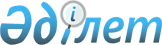 О внесении изменения в решение акима города Аксу от 4 февраля 2014 года № 1 “Об образовании избирательных участков на территории города Аксу по проведению выборов Президента Республики Казахстан, депутатов Мажилиса Парламента и маслихатов, членов иных органов местного самоуправления”Решение акима города Аксу Павлодарской области от 27 октября 2015 года № 6. Зарегистрировано Департаментом юстиции Павлодарской области 29 октября 2015 года № 4771      В соответствии с пунктом 1 статьи 23 Конституционного закона Республики Казахстан от 28 сентября 1995 года “О выборах в Республике Казахстан”, пунктом 3 статьи 37 Закона Республики Казахстан от 23 января 2001 года “О местном государственном управлении и самоуправлении в Республике Казахстан” принимаю РЕШЕНИЕ:

      1. В решение акима города Аксу от 4 февраля 2014 года № 1 “Об образовании избирательных участков на территории города Аксу по проведению выборов Президента Республики Казахстан, депутатов Мажилиса Парламента и маслихатов, членов иных органов местного самоуправления” (зарегистрированное в Реестре государственной регистрации нормативных правовых актов за № 3718, опубликованное 5 марта 2014 года в газетах “Ақсу жолы” № 18, “Новый путь” № 18) внести следующее изменение:

      приложение к указанному решению изложить в новой редакции согласно приложению к настоящему решению.

      2. Контроль за исполнением данного решения возложить на руководителя аппарата акима города.

      3. Настоящее решение вводится в действие со дня его первого официального опубликования.

 Избирательные участки на территории города Аксу
по проведению выборов Президента Республики Казахстан,
депутатов Мажилиса Парламента и маслихатов, членов
иных органов местного самоуправления Избирательный участок № 474      Центр избирательного участка: поселок Аксу, улица Энергетиков 2. здание средней школы имени К. Шулембаева;

      граница избирательного участка: улицы: 8 Марта 1, 3, 4, 5, 6, 7, 12,13,15, 17, 19, 29, 196, 198, 199, 201, 202, 203, 406; Комсомольская 1А, 3А, 8А, 8, 10А, 10, 12, 16Б, 16В, 16, 20, 20А, 20Б, 20В, 22А, 24А, 208; Энергетиков 1, 3, 5, 1/5, 2/5, 8, 12, 18, 406, 2/406; Октябрьская 1, 2, 3, 10, 10А, 13, 15, 16, 16А, 18, 18А, 20; Энгельса 3, 4, 5, 7, 8, 9, 10, 11, 29; Промышленная 1, 2, 4, 5, 6, 7, 8, 11; Шевченко 1, 2, 3, 4, 5, 6, 8, 9, 10, 11, 12, 13, 18, 19, 20, 21, 22, 23, 25, 26, 27, 28А, 29, 30, 31; В. Новика 1, 2, 3, 4, 5, 5/1, 6, 7, 8.

 Избирательный участок № 475      Центр избирательного участка: город Аксу, улица Астана 1, здание Аксуского колледжа имени Жаяу Мусы;

      границы избирательного участка: улицы: Камзина 4, 5, 6, 7, 10, 10а, 11, 13, 31, 37, 53; Донентаева 28, 32, 36, 38, 40; Чимкентская 1, 2/2, 4, 6, 10/1, 10/2,13, 14, 14/1, 15/1, 15/2, 16; Электрическая 2, 4, 6, 8, 10, 12, 14, 16, 18, 18а, 18б, 20, 20а, 22, 24, 26, 28, 30, 32, 34, 36, 38, 40, 42, 44, 46, 50, 56, 58, 60, 62, 64, 66, 70, 72, 74, 76, 78; 2-Линия 1, 2, 3, 4, 5; Карагандинская 1, 1/1, 1/2, 2/1, 3, 4, 7, 7а, 9, 9а, 10/1, 11, 11а, 11/1, 12, 13, 14, 14/1; 1-Линия 1, 3, 4, 7, 10, 11, 12; 4-Линия 1, 3; Больничная 102, 104, 106; Терешковой 2, 4 ,6, 8, 10, 12, 14, 16; Астана 101, 103, 105, 107, 113, 115, 117, 119, 123, 125, 129, 131, 133, 135, 137, 139, 141, 143, 145, 151/2, 153, 155, 157, 159, 161, 163, 164, 167, 169, 171, 173, 175, 177, 179, 181, 183, 185, 187, 189, 191, 193, 195, 197, 199, 201, 203, 205, 207; 3-Линия 1, 2, 3, 4, 5, 6, 7, 8, 9, 10, 11, 12; Казахстанская 5.

 Избирательный участок № 476      Центр избирательного участка: город Аксу, улица Ауэзова 39, здание городского дома культуры имени С. Донентаева;

      границы избирательного участка: улицы: Ауэзова 21, 29, 31, 39, 47, 51, 53; Донентаева 11, 13; Астана 3, 5, 7; Энтузиастов 1, 2, 3, 5.

 Избирательный участок № 477      Центр избирательного участка: город Аксу, улица Ауэзова 12, здание Аксуского колледжа имени Жаяу Мусы;

      границы избирательного участка: улицы: Камзина 17, 19, 21, 23, 25, 27, 39, 43, 45; Ауэзова 28, 28а, 30, 30а, 32, 34, 38, 38а, 40, 55, 57, 59, 59а; Астана 2, 4, 6, 8, 12, 14, 16; Зеленая 1, 2, 3, 4, 5, 6, 7, 8.

 Избирательный участок № 478      Центр избирательного участка: город Аксу, улица Ауэзова 56, здание школы-лицея;

      границы избирательного участка: улицы: Ауэзова 36а, 42, 44, 46, 48, 52а, 54, 54а; Камзина 57, 59, 61, 63, 63а, 63/1, 65, 67; Желтоксан 25, 25/1; Заводская 2б, 14, 16, 22, 69, 69/1, 69/2.

 Избирательный участок № 479      Центр избирательного участка: город Аксу, улица Строителей 14, здание средней школы № 7 ;

      границы избирательного участка: улицы: Энтузиастов 19; Пушкина 24; Ленина 14, 16, 20; Строителей 4, 10, 18, 22, 24, 26, 28,29/1, 33, 35; Вокзальная 22; Проезд-2 12, 14, 16, 18, 20, 22, 24, 25, 26, 34, 36, 38, 39, 43; Проезд-3 3, 3б, 4, 5а, 6, 7, 8, 9, 10, 12.

 Избирательный участок № 480      Центр избирательного участка: город Аксу, улица Ауэзова 6, здание Аксуского колледжа чҰрной металлургии;

      границы избирательного участка: улицы: Ауэзова 1, 1а, 1в, 2, 4, 4а, 4б, 4в, 5, 5а, 7, 7а, 9, 9а, 9б, 11, 11а, 15, 15а, 19, 19а; Железнодорожная 2, 4, 6, 8, 10, 12, 14, 16, 18, 20; Строителей 1б, 2, 6, 6а, 11, 13, 15, 17, 19, 21, 23, 29/1; Вокзальная 2, 4, 6, 8, 10, 12, 14; Проезд-1 1, 1а, 3, 3а, 3б, 5, 7, 9, 11, 13, 15, 25, 27, 30; Майская 1, 2, 3, 4, 5, 6, 7, 8; село Черемушки: улицы: Березовая 4, 12, 25, 35, 36, 37, 43, 43б, 45; Весенняя 1, 2а, 7, 13, 15, 21, 22, 23, 27, 29, 31, 53, 60, 61; Майская 12, 14, 16, 18, 20, 22, 24, 26, 28, 30, 32, 34; Полевая 2, 4, 12, 17, 18, 24, 25, 46, 48, 50, 52, 54, 56, 58, 60; Целинная 4, 11а, 24, 26, 28, 32, 34, 36, 37, 38, 39, 40, 41, 42, 43, 44, 45, 46, 47, 48, 49, 50, 51, 52, 53, 54, 55, 56, 57, 58, 59, 60.

 Избирательный участок № 481      Центр избирательного участка: город Аксу, улица Астана 25, здание средней школы № 4;

      границы избирательного участка: улица Астана 11, 13, 13/1, 13а, 15, 17, 19, 21, 21а, 27, 28, 29, 29а, 31, 32, 33, 35, 44.

 Избирательный участок № 482      Центр избирательного участка: город Аксу, улица Царева 5, здание средней школы № 1;

      границы избирательного участка: улицы: Астана 18, 22, 24, 30, 34, 40, 46; Царева 9, 11, 12, 13; Ауэзова 36.

 Избирательный участок № 483      Центр избирательного участка: город Аксу, улица Ауэзова 58, здание школы-гимназии;

      границы избирательного участка: улицы: Ауэзова 63/2, 65, 69, 71, 73, 75, 77, 79, 79а, 79б, 83, 83а, 85; Царева 1, 2, 4, 6, 6а, 8.

 Избирательный участок № 484      Центр избирательного участка: город Аксу, улица Царева 10, здание средней школы № 8;

      границы избирательного участка: улицы: Ауэзова 87, 87а, 87б; Набережная 35, 37, 39, 41, 45, 47, 49, 49а, 51, 53, 53а, 53в, 55, 57, 61, 64, 67, 67а, 69, 69а, 73, 85; Школьная 10, 16, 17, 18, 19, 21, 22, 25, 28, 29, 30, 31, 32; Комсомола 3, 3а, 5, 7, 11, 13, 15, 23, 23а, 26, 27, 28, 28/2, 29, 30, 32, 36, 38, 40; Лермонтова 1, 2, 3, 4, 4а, 5, 6, 7, 8, 10, 11, 12, 13, 14, 15, 16, 17, 18, 20; Береговая 1, 2, 2а, 3, 4, 5, 7, 8, 9, 10, 11, 12, 12а, 13, 14, 15, 16, 17, 17а, 18, 19, 20, 21а, 22, 23, 25, 26, 27, 28, 29, 30, 30а, 31, 32, 33, 34, 35, 36, 36а, 37, 38, 39, 40, 41, 43, 45, 46, 47, 48, 49, 51, 53, 55, 57, 59, 61, 63, 65, 65а, 67, 69, 71, 71а, 71б; Чкалова 3, 5, 11, 15, 17, 19, 21, 23, 24, 25, 26, 27, 28,30, 30а, 30/1, 31, 32, 33, 34, 35, 37, 38, 39, 40, 42, 44, 48, 50, 54, 56, 58, 60, 61, 62; Карла Маркса 1, 9, 10, 11, 12, 13, 14, 15, 16, 17, 18, 19, 19а, 20, 22, 23, 25, 26, 27, 28, 28а, 29, 29а, 30, 31, 32, 33, 34, 36, 40; Жамбыла 1, 2, 3, 4, 5, 6, 7, 8, 9, 10, 11, 12, 13, 15, 17; Царева 31, 33, 37, 39,41,43,47, 47/1, 49, 51, 53, 55, 57, 59, 63, 65, 67, 69, 71, 73, 75, 77, 79, 81, 82, 83, 84, 85, 86, 88, 89, 90, 92, 92а, 93, 94, 94а, 94б, 95, 96, 97, 98, 99, 100, 101, 102, 103, 104, 105, 107, 109, 109а, 110, 111, 113, 115, 116, 117, 119, 121, 123, 125, 125а, 127, 129, 131, 133, 135, 137, 139, 141, 142, 143, 144, 145, 147, 149, 151, 153, 154, 155, 156, 157, 157а, 158, 159, 159а, 159б, 161, 161а, 169; Иртышская 1, 3, 4, 6, 7, 8, 8а, 9, 10, 10а, 11, 12, 13, 14, 15, 16, 17, 18, 18а, 18б, 19, 19а, 20, 21, 22б, 22, 23, 24, 25, 27; Пушкина 1, 1а, 1б, 3, 3а, 4, 5, 6, 7, 8, 9, 10, 11, 12, 13, 14, 15,17, 18, 19, 20, 21, 22, 22а, 23, 24, 24а, 25, 26, 27, 28, 29, 30, 31, 32, 33, 34, 35, 35а, 35б, 36, 38, 40, 42, 44, 46, 50, 50а; Амангельды 5, 7, 9, 11, 13, 15, 17, 19, 21, 22, 23, 24, 25, 26, 27, 28а, 29, 30, 31, 33, 36; Народная 2, 3, 5, 8, 9, 11, 26, 32, 34, 36; Калинина 1, 1б, 1в, 3а, 3б, 4, 5, 5а, 6, 6а, 7, 7а, 8а, 9, 9а, 9/1, 9/2, 10а, 13, 15, 16, 17, 18, 19, 21, 22, 23, 24, 25, 26, 27, 27а, 28, 29, 31, 34; Южная 3, 7, 9, 35, 38.

 Избирательный участок № 485      Центр избирательного участка: город Аксу, улица Астана 37, здание детского дома творчества;

      границы избирательного участка: улицы: Астана 39, 41, 43, 45, 47, 49, 58; Ленина 53, 55; Жамбыла 32, 33, 35, 35/1, 35а, 36/1, 36/2, 37, 37а, 37/1, 37/2, 39, 39а, 41, 41а, 43; Карла Маркса 44, 53, 55, 57/1, 57/2, 59, 59/1, 59/2; Абая 5, 7, 8, 9, 10, 11, 13; 15; 17; Калинина 48, 50, 52, 53, 53а, 54, 55, 56, 57, 58, 59, 60, 61, 62; Валиханова 1, 3, 5, 7, 9.

 Избирательный участок № 486      Центр избирательного участка: поселок Беловка, улица Интернациональная 2/1, здание средней школы № 5;

      границы избирательного участка: улицы: Интернациональная 1, 2, 3, 4, 5, 6, 7/1, 8, 9, 10, 11, 12, 13, 14, 15, 16; Желтоксан 1, 1а, 1б, 2, 3, 4, 5, 6, 7, 9, 11, 13, 15, 17, 19, 21, 23, 25; Алиева 1, 2, 3, 4, 4а, 5, 6, 7, 8, 9, 10, 11, 12, 13, 14, 15, 16, 17, 18, 19, 20, 21, 22, 23, 24, 27, 29, 31, 33, 35, 37, 39, 41, 43, 45, 46; Космонавтов 1/1, 1/2, 3/1, 3/2, 4/1, 4/2, 5/1, 5/2, 7/1,7/2; Дружбы 1б, 2в.

 Избирательный участок № 487      Центр избирательного участка: село Айнаколь, улица Школьная 16, здание средней школы;

      границы избирательного участка: территории сел: Айнаколь, Сынтас, Коктас, Карабай Алгабасского сельского округа.

 Избирательный участок № 488      Центр избирательного участка: село Алгабас, улица Мира 9, здание средней школы;

      граница избирательного участка: территория села Алгабас Алгабасского сельского округа.

 Избирательный участок № 489      Центр избирательного участка: село Достык, здание средней школы;

      границы избирательного участка: территории сел: Достык, Торт-Кудук, Малая Парамоновка Достыкского сельского округа.

 Избирательный участок № 490      Центр избирательного участка: село Евгеньевка, улица Ленина 1, здание культурного-досугового центра;

      граница избирательного участка: территория села Евгеньевка Евгеньевского сельского округа.

 Избирательный участок № 491      Центр избирательного участка: село Жолкудук, здание средней школы;

      границы избирательного участка: территории сел: Жолкудук, Ребровка, Караколь Алгабасского сельского округа.

 Избирательный участок № 492      Центр избирательного участка: село имени М.Омарова, улица Ш. Ардинбаева 1, здание средней школы;

      границы избирательного участка: территории сел: имени М.Омарова, Сырлы-Кала, Донентаева, Коктерек сельского округа имени М.Омарова.

 Избирательный участок № 493      Центр избирательного участка: село Курколь, улица 40 лет Победы 17, здание культурного-досугового центра;

      граница избирательного участка: территория села Курколь сельского округа имени М.Омарова.

 Избирательный участок № 494      Центр избирательного участка: село Акжол, здание средней школы;

      граница избирательного участка: территория села Акжол Калкаманского сельского округа.

 Избирательный участок № 495      Центр избирательного участка: село Кызылжар, улица Гагарина 1, здание культурного-досугового центра;

      границы избирательного участка: территории сел: Кызылжар, Борыктал Кызылжарского сельского округа.

 Избирательный участок № 496      Центр избирательного участка: село Парамоновка, улица Центральная 1, здание средней школы;

      граница избирательного участка: территория села Парамоновка Достыкского сельского округа.

 Избирательный участок № 497      Центр избирательного участка: село Пограничник, здание средней школы;

      границы избирательного участка: территории села Пограничник, станции Таскудук Достыкского сельского округа.

 Избирательный участок № 498      Центр избирательного участка: станция Спутник, здание средней школы;

      граница избирательного участка: территория станции Спутник Достыкского сельского округа.

 Избирательный участок № 499      Центр избирательного участка: село Путь-Ильича, улица Школьная 17, здание средней школы;

      границы избирательного участка: территории сел: Путь-Ильича, Енбек сельского округа имени М.Омарова.

 Избирательный участок № 500      Центр избирательного участка: село Сарышыганак, улица Восточная 17, здание средней школы;

      границы избирательного участка: территории сел: Сарышыганак, Суатколь, Жана – Шаруа Кызылжарского сельского округа.

 Избирательный участок № 501      Центр избирательного участка: село Уштерек, улица Ленина 1, здание средней школы;

      граница избирательного участка: территория села Уштерек Евгеньевского сельского округа.

 Избирательный участок № 502      Центр избирательного участка: село Калкаман, здание дома культуры;

      граница избирательного участка: территория села Калкаман Калкаманского сельского округа.

 Избирательный участок № 503      Центр избирательного участка: село Коктас, здание начальной школы;

      границы избирательного участка: территории сел: Коктас, Карабай Алгабасского сельского округа.

 Избирательный участок № 504      Центр избирательного участка: село Сольветка, улица Ленина 7, здание средней школы;

      граница избирательного участка: территория села Сольветка Евгеньевского сельского округа.

 Избирательный участок № 505      Центр избирательного участка: город Аксу, улица Донентаева 5а, здание временного следственного изолятора отдела внутренних дел города Аксу;

      граница избирательного участка: город Аксу, улица Донентаева 5а.

 Избирательный участок № 506      Центр избирательного участка: город Аксу, улица Камзина 53, здание Аксуской городской больницы;

      граница избирательного участка: город Аксу, улица Камзина 53.

 Избирательный участок № 507      Центр избирательного участка: поселок Аксу, здание противотуберкулезной больницы.

      граница избирательного участка: поселок Аксу, улица 8 Марта 2.

 Избирательный участок № 508      Центр избирательного участка: город Аксу, улица Астана 1, здание Аксуского колледжа имени Жаяу Мусы;

      границы избирательного участка: улицы: Камзина 8, 12, 12а, 14, 16, 18, 20, 24, 26, 28, 30, 32, 42; Желтоксан 37, 37а.

 Избирательный участок № 509      Центр избирательного участка: город Аксу, улица Ауэзова 58, здание школы-гимназии;

      границы избирательного участка: улицы: Ауэзова 81, 81а, 89; Желтоксан 1, 2, 3, 4, 5, 6, 6а, 7, 8, 9, 10, 12, 14, 16, 21, 30, 31, 35, 36, 52; Заводская 2, 4, 6, 8, 10, 12; Набережная 6, 7, 8, 9, 10, 11, 12, 13, 14, 16, 20, 21, 23, 25, 27, 29, 31, 33; Нефтебаза 3, 4; Парковая 1, 2, 3; Камзина 71, 73, 75, 77, 79.

 Избирательный участок № 510      Центр избирательного участка: город Аксу, улица Астана 25, здание средней школы № 4;

      границы избирательного участка: улицы: Пушкина 40, 40а, 44, 44а; Энтузиастов 4, 6, 7, 9, 10, 12, 16, 20, 22, 30.

 Избирательный участок № 511      Центр избирательного участка: город Аксу, улица Царева 5, здание средней школы № 1;

      границы избирательного участка: улицы: Астана 48; Царева 15, 17, 19, 21, 23, 27, 29, 40, 40а, 42, 44, 48, 49, 52, 54, 54а, 56, 58, 60, 62, 64, 66, 68, 70, 72, 74, 76, 78, 80; Иртышская 26, 28, 29, 30, 31, 31а, 32, 33, 34, 35, 36, 38, 39, 40, 41, 41а, 42, 43, 43а, 44, 45, 46, 47, 48, 49, 51, 50, 52, 53, 54а, 54/2, 56, 58, 60; Жамбыла 4, 14, 16, 18, 19, 20, 21, 22, 23, 24, 25, 26, 27, 27а, 28, 29, 29а, 30, 30/1, 30/2, 31, 34, 34/1, 34/2, 38, 38/1, 38/2, 40, 42, 45, 47; Карла Маркса 35, 37, 39, 42, 43, 45, 46, 48, 51, 51а, 52, 54, 56, 58, 58/1, 58/2; Пушкина 37, 39, 39а, 39/1, 41, 48, 51, 51/1, 52, 54, 55а, 56, 58, 59, 60, 62, 66, 68, 70, 72, 74, 76, 78, 80, 82; Советов 39, 40, 41, 42, 43, 44, 45, 46, 47, 48, 49, 50, 50/1, 50/2, 51, 52, 53, 54/1, 54/2, 55, 56, 58, 59, 60, 61, 62, 63, 64, 64/2, 65, 66, 67, 68, 71, 73, 74, 75, 75а, 75/1, 75/2, 76, 76а, 77, 78, 79, 79а, 79б, 80, 81, 82, 83, 83а, 84, 85, 87, 88, 89, 93, 95; Калинина 33, 35, 36, 37, 38, 39, 40, 41, 42, 43, 44, 45, 46, 49, 63; Гагарина 1, 2, 3, 4, 5, 6, 7, 8, 9, 10, 11, 12, 13, 14, 15, 16, 17, 18, 19, 20, 28; улица Кооперативная 1, 2, 3, 4, 5, 6, 7, 8, 9, 10, 12, 13, 14, 15, 16, 17, 18, 19, 20, 21, 22/1, 22/2, 23, 25, 26, 28; Металлургов 1, 2, 3, 4, 5, 6, 7, 8, 9, 10, 11, 12, 13, 14, 15, 16, 17, 18, 20; Молодежная 1, 2, 3, 4, 5, 6, 7, 8, 9, 10, 11, 12, 13, 14, 15, 16, 17, 18, 19, 20, 21, 22, 24, 26; Абая 19, 21, 23, 25, 27, 29, 31, 33, 35, 37, 39, 41, 43, 45, 47, 49, 51, 53, 55, 57, 59, 61, 69.

 Избирательный участок № 512      Центр избирательного участка: город Аксу, улица Ленина 37, здание средней школы № 2;

      границы избирательного участка: улицы: Ленина 33, 35, 39, 43, 45, 51, 57,59; Пушкина 22; Строителей 34, 36; Рождественская 20; Конечная 15; И.Оспанова 1, 2, 4, 5, 10, 15, 18, 19, 20, 22, 24, 26, 36.

 Избирательный участок № 578      Центр избирательного участка: поселок Аксу, улица Комсомольская 3, здание культурно-досугового центра;

      границы избирательного участка: улицы: Абая 1, 2, 3, 4, 5, 6, 7, 8, 11, 12, 13,14, 15, 16, 17, 18, 19, 20, 21,22, 24, 25, 26, 28, 29, 30, 32, 34, 35, 36, 38, 39, 40, 41, 42, 43, 45, 46, 47, 48, 49, 50, 51, 52, 54, 55, 56, 57, 59, 60, 61, 62, 63, 64, 67, 68, 69, 70/1, 71, 72, 73, 74, 75, 76, 77, 78, 79, 80, 81, 82, 83, 84, 91, 95, 99, 103, 107; Театральная 1, 1А, 2,3, 4, 5, 6, 7, 9, 10, 11, 12, 13, 14, 15, 17, 18, 19, 20, 21, 22, 23, 24, 25, 26, 27, 28, 30, 31, 32, 33, 34, 35, 36, 37, 38, 39, 40, 41, 42, 44, 46А, 46, 48, 52, 63; Степная 1, 3, 5, 6, 9, 10, 11, 12, 14, 15, 16, 18, 20, 21, 22, 23, 24, 26, 27, 28, 30, 31, 32, 33, 34, 37, 38, 40, 42, 44, 45, 46, 48, 50, 229; Набережная 1, 2, 3, 4, 5, 6, 7, 8, 9, 10, 16, 17, 18, 19, 20, 22, 23, 24, 25, 26, 27, 28, 29, 30, 31, 32, 33, 34, 36, 37, 39, 40, 41, 42, 44, 45, 46; Новый Квартал 8, Гайдара 1, 2, 4, 5, 6, 7, 8, 9, 10, 12, 13, 14, 15, 17, 18, 19, 20, 21, 22, 23, 24, 25, 27, 28, 30, 32, 33, 34, 35, 36, 37, 38, 39, 41, 42, 43, 44, 45, 46, 50, 52, 54, 56, 58, 60, 62, 64, 66, 68, 70, 72, 72А; Луговая 1, 2, 3, 4, 5, 6, 7, 8, 9, 10, 11, 13, 15, 16, 16А, 17, 18, 19, 20, 21, 22, 23, 24, 25, 27, 29, 30, 32, 36; Центральная 37,45; Чапаева 1, 1А, 1Б, 2, 3, 4, 6, 8, 9, 10, 11, 12, 13, 14, 15, 16, 18, 19, 20, 21, 22, 23, 25, 26, 27, 28, 30, 31, 32, 33, 34, 35, 36, 38, 39, 40, 43, 44, 45, 46, 47, 48, 49, 50, 51, 53, 53А, 54, 55, 56, 57, 58, 59, 60, 61, 62, 63, 64, 66, 67, 68, 69, 71, 73, 75, 77, 79; Западная 1, 3, 26, 30, 56; Проезд–1 1, 1А, 4.


					© 2012. РГП на ПХВ «Институт законодательства и правовой информации Республики Казахстан» Министерства юстиции Республики Казахстан
				
      Аким города

К. Нукенов

      "СОГЛАСОВАНО"

      Председатель Аксуской

      городской территориальной

      избирательной комиссии

С. Жакипов

      27 октября 2015 года
Приложение
к решению акима города Аксу
от 27 октября 2015 года № 6